Slab Mug Planning Sheet			        Name:_____________________  Pd:__GOALS: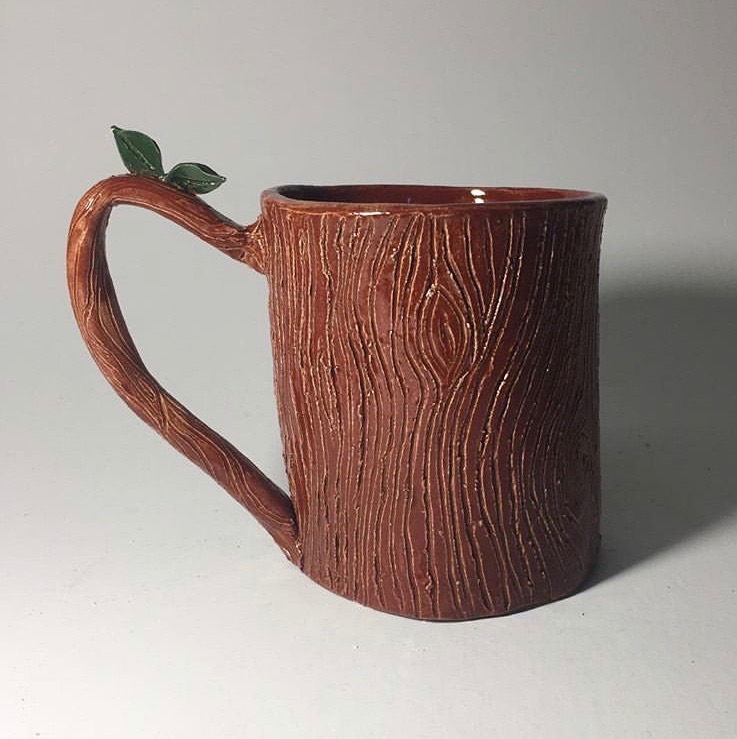 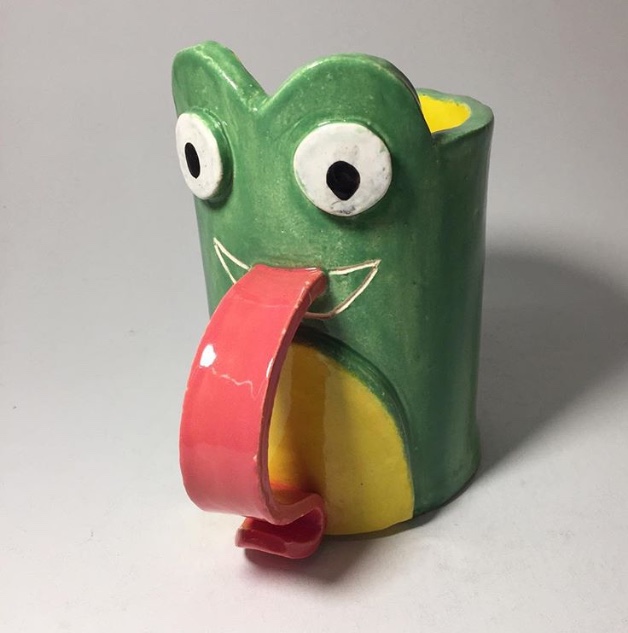 Has a handleIs built using the slab technique Includes a pressed in texture from homeRepresents your idea of HomeCreate a list of words that you think of when you hear/see the word home?What item will you bring in to create a texture that depicts your ideas of home? WHERE I’M FROM POEM:I am from ________________________________________ (specific ordinary item), from __________________________ (product name) and _____________________________.I am from the ____________________ (home description... adjective, adjective, sensory detail).I am from the ____________________________________ (plant, flower, natural item), the ________________________________________________ (plant, flower, natural detail)I am from __________________ (family tradition) and _______________ (family trait), from ________________________ (name of family member) and _______________________ (another family name) and _______________________________________ (family name).I am from the _____________ (description of family tendency) and ___________ (another one).From _______________ (something you were told as a child) and ______________ (another).I am from____________________ (representation of religion, or lack of it). Further description.I'm from ______________________________________ (place of birth and family ancestry), ________________________________________ (two food items representing your family).From the ______________ (specific family story about a specific person and detail), the _______ (another detail, and the _____________________ (another detail about another family member).I am from ____________________________________________________________ (location of family pictures, mementos, archives and several more lines indicating their worth).SKETCHBOOK: In your Sketchbook draw 5 potential shapes for your mug.  Draw 5 options of handles for your mug. Draw 1 large detailed plan of your final mug project.PRACTICE MUG:: You should create at least 2 completed mugs.  The first mug is your practice mug. This mug you may use the Washington state cookie cutter if you wish and does not need to have a texture.  The second mug should be your final. You will probably make more mugs than that because it is difficult and you will probably need to start over multiple times!